Приложение 3Цветы для формирования букета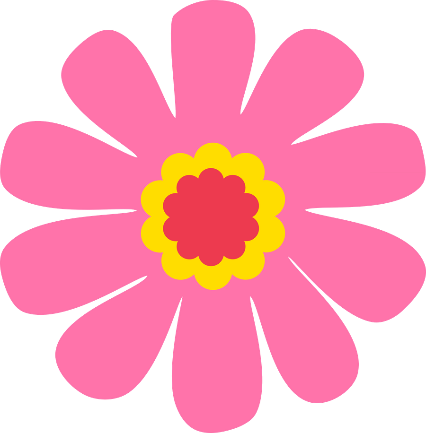 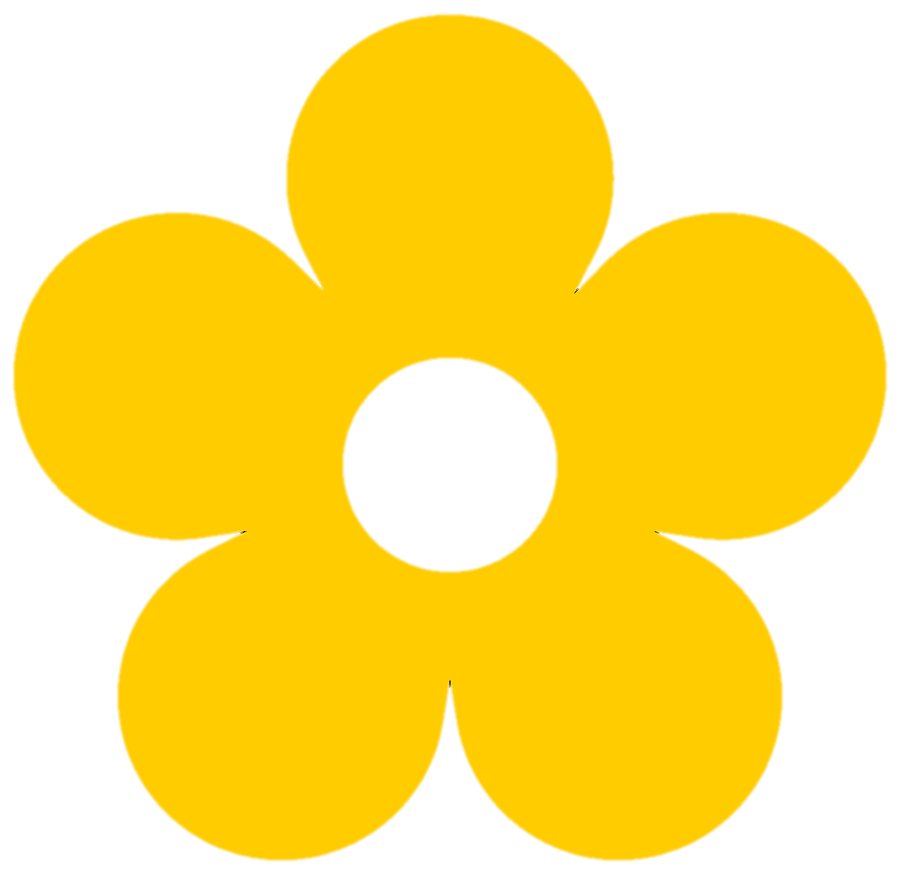 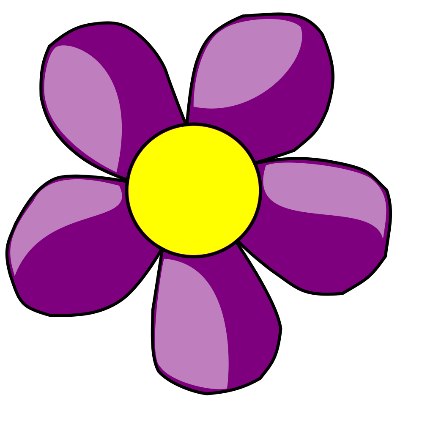 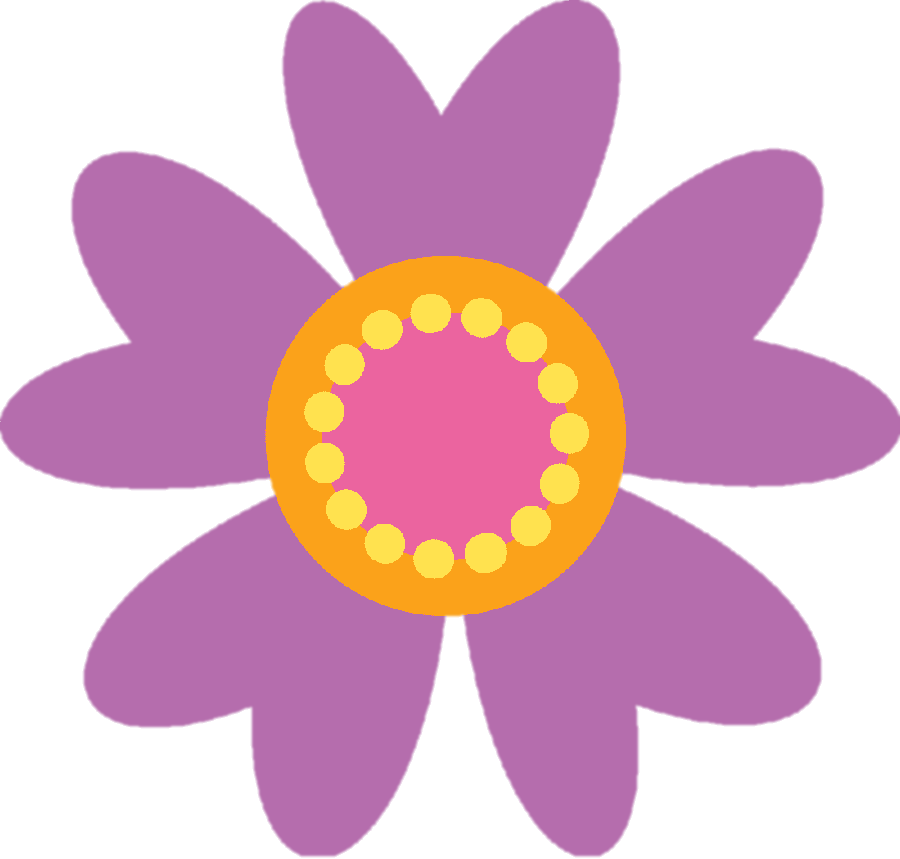 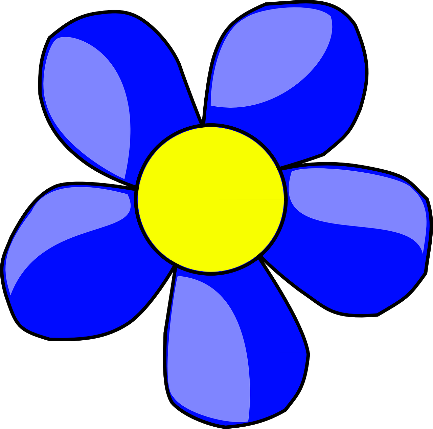 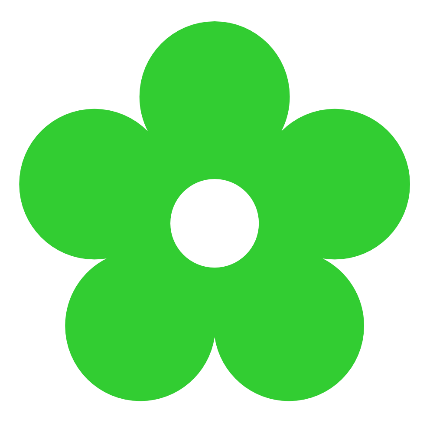 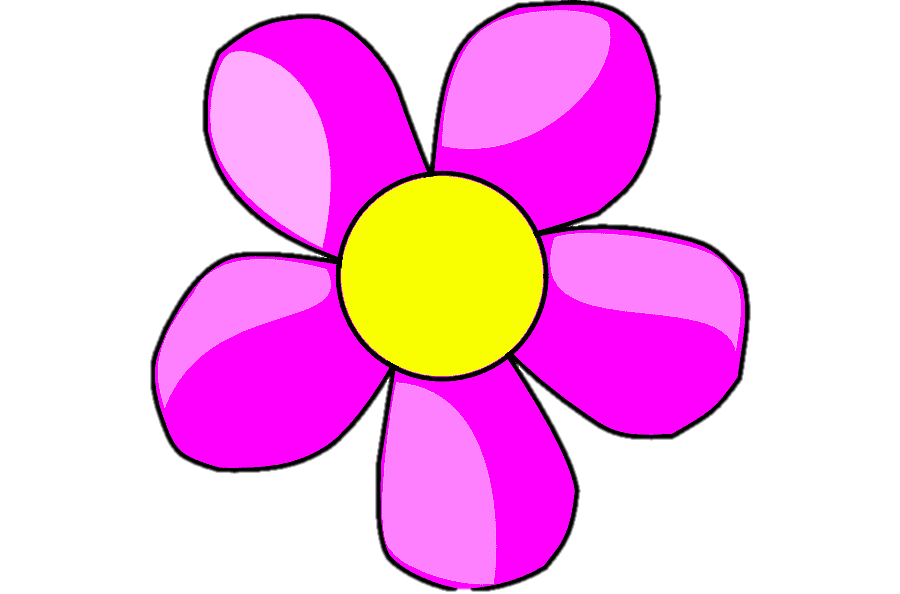 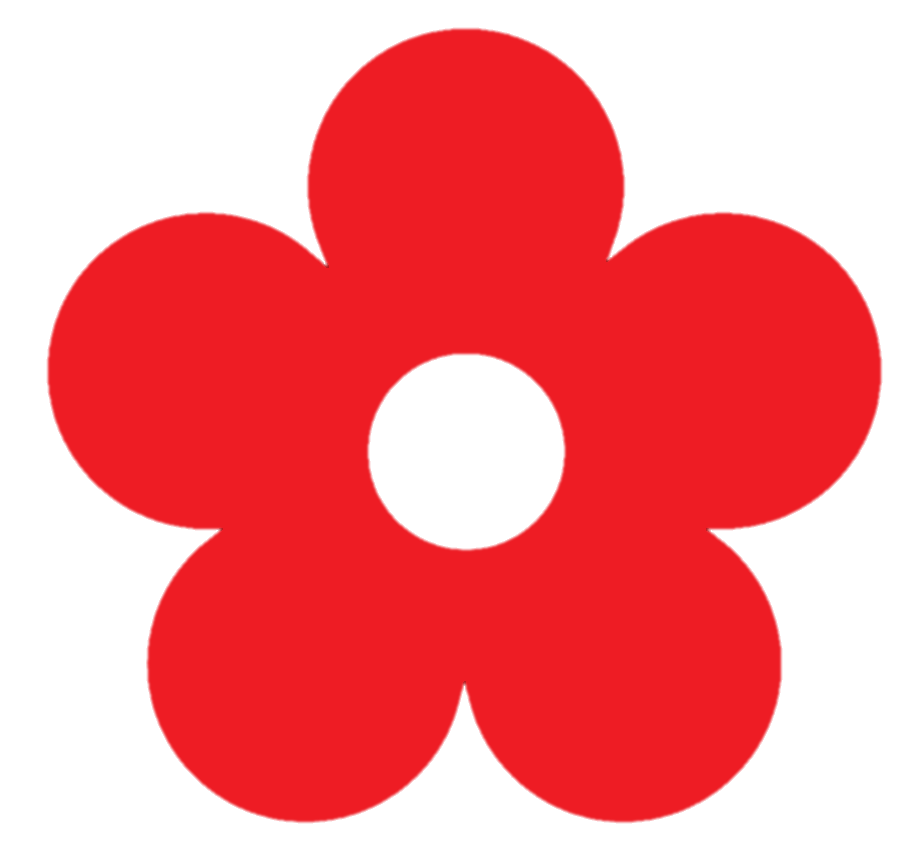 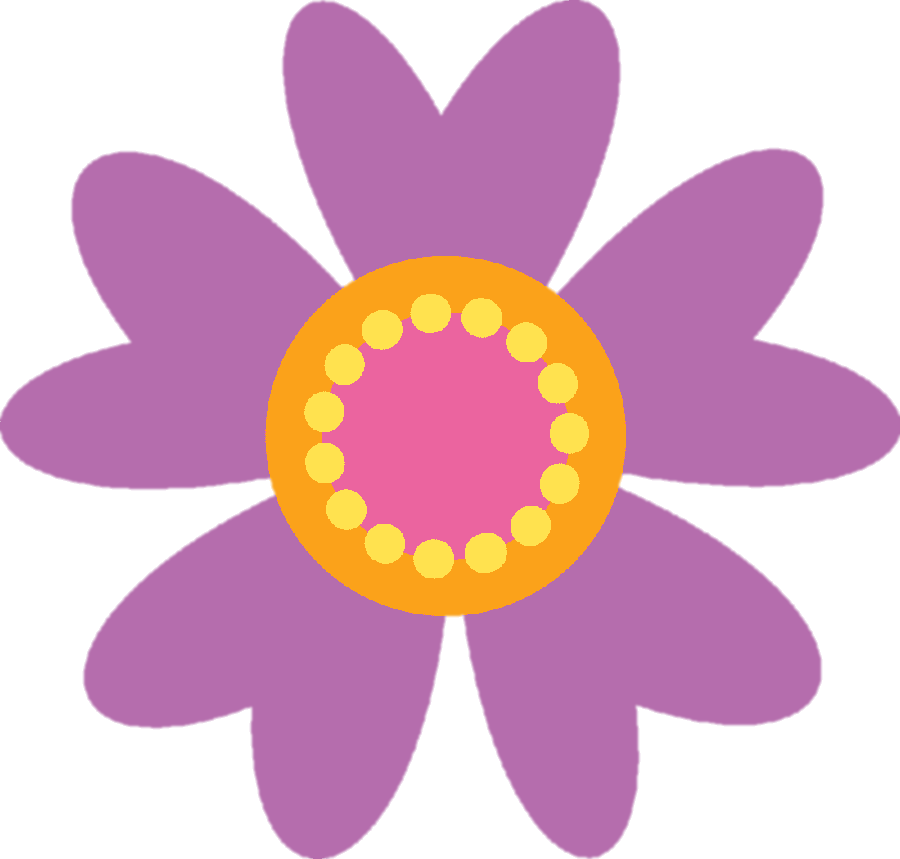 